Instructions for teacherThe template may be used to teach and/or assess Science Understanding and Science Inquiry Skills.It is suggested that information regarding the conditions under which the task was conducted is provided.Provide clarification if students are unfamiliar with the template or template wording. Consider investigations that allow students to demonstrate the full range of Science Inquiry Skills.Include the completed cover page when/if participating in the moderation process. This informs teachers of the conditions under which the task was conducted. Teachers may choose to use the template in its entirety over a period of time, or sections that are relevant to the assessment opportunity. Year 6Fair test investigation templateStudent name: ______________________________________Group members: ______________________________________________________________________________Investigation title: _____________________________________________________________________________QUESTIONING AND PREDICTINGState the variables for this investigation.Write the question to be investigated.Write a prediction for the investigation and explain why you think this will happen.PLANNING AND CONDUCTINGList the equipment required for the investigation.Describe the possible safety risks in this investigation.Suggest how they can be managed or controlled.Write the method for this investigation.Include how the variables will be changed, measured and controlled.Draw a labelled diagram or provide a digital representation of the equipment set-up. 	Describe your observations and record your results in an appropriate table.PROCESSING DATAGraph the results of the investigation. Label each of the axes and include appropriate units of measurement.Graph title: _________________________________________________________________________________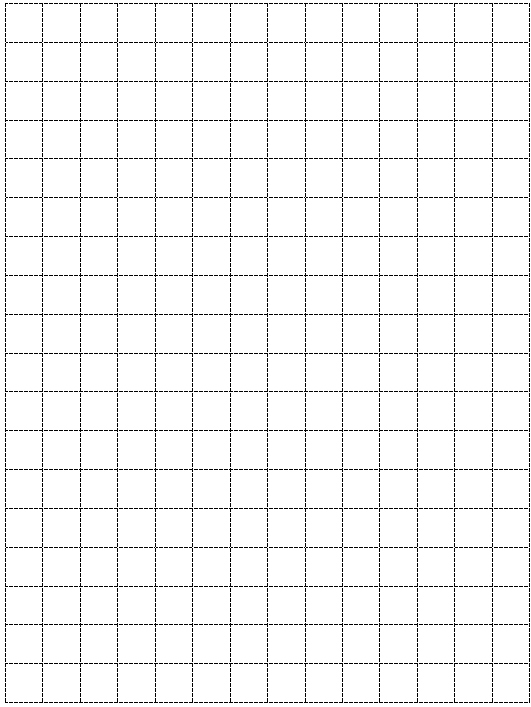 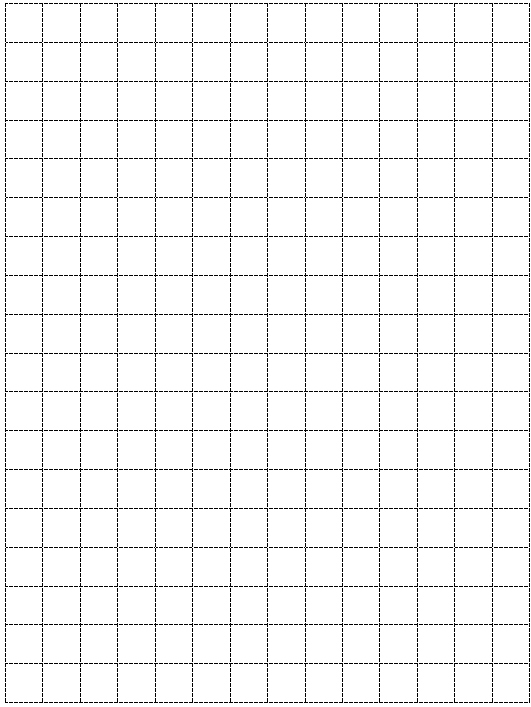 ANALYSING DATADescribe the relationships or patterns in the results.Explain the relationships or patterns in the results using science ideas.EVALUATINGDescribe how the investigation could be improved. Assessment taskAssessment taskYear level 6Learning areaScienceSub-strand Biological Sciences Chemical Sciences Physical Sciences Earth and Space SciencesTitle of taskTask guidelinesTask guidelinesDescription of task Type of assessmentSummative Purpose of assessmentThis template may be used to assess science understanding and science inquiry skills.Guidance provided by teachersQuestion to be investigated: Please select the appropriate box Provided by the teacher, e.g. How does load carried affect the force of friction? Open for students to develop, e.g. How does a ‘student selected factor’ affect the 	force of friction?Equipment: Please select the appropriate box Provided A selection provided to choose from OpenAny other comments that may inform the reviewer. Content descriptionContent descriptionContent from the Western Australian CurriculumScience Understanding Biological sciences  The growth and survival of living things are affected by physical conditions of their 	environmentChemical sciences  Changes to materials can be reversible or irreversible Earth and space sciences  Sudden geological changes and extreme weather events can affect Earth’s surface Physical sciences  Electrical energy can be transferred and transformed in electrical circuits and can be 	generated from a range of sourcesScience Inquiry SkillsQuestioning and predicting  With guidance, pose clarifying questions and make predictions about scientific investigations Planning and conducting Identify, plan and apply the elements of scientific investigations to answer questions and solve problems using equipment and materials safely and identifying potential risks Decide variables to be changed and measured in fair tests, and observe measure and record data with accuracy using digital technologies as appropriateProcessing and analysing data and information Construct and use a range of representations, including tables and graphs, to represent and describe observations, patterns or relationships in data using digital technologies as appropriate Compare data with predictions and use as evidence in developing explanationsEvaluating Reflect on and suggest improvements to scientific investigationsCommunicating Communicate ideas, explanations and processes using scientific representations in a variety of ways, including multi-modal textsTask preparationTask preparationPrior learningTeachers should consider the timing and sequencing of the learning area content prior to using the template as a summative task. Conditions under which the task was conductedSpecify relevant information that may inform the reviewer.Time allowed to complete the task. Conditions under which the task was conducted. Where some sections of the template completed as a class, or information provided by the teacher? ResourcesInvestigation template providedWhat I will change(Independent variable)What I will measure(Dependent variable)What I will keep the same(Controlled variables)Safety risks How they can be managed or controlledTable title: _________________________________________________________________________________Marking key Marking key DescriptionMarksQuestioning and predicting Questioning and predicting Identifies the variable to be changed (independent variable).1Identifies the variable to be measured (dependent variable).1Identifies at least two (2) controlled variables.1–2Subtotal4Writes a question that can be investigated and is reasonable. 1Subtotal1Writes a prediction that describes a relationship between the dependent variable and the independent variable; and matches the question posed above.1–2Provides a reasonable explanation for choosing this prediction.1Subtotal3Planning and conductingPlanning and conductingSelects the appropriate equipment required to conduct the investigation.1–2Subtotal2Identifies safety risks associated with the investigation.1–2Suggests ways to minimise the risks.1–2Subtotal4Provides a method with a logical sequence of steps.1–2Provides a method which contains sufficient detail to allow replication.Detail includes:how the independent variable is changed how the dependent variable is measuredhow other variables are controlledmethod is easily followed1111Subtotal6Draws a clear diagram or provides a digital representation that includes:equipment shown correctly set up correct labels.11Subtotal2Draws a table that includes: descriptive title containing dependent and independent variablesinformation relevant to the investigationappropriate column headings with units of measurement (if applicable)111Subtotal3Processing dataProcessing dataGraphs results collected from the investigation (if applicable):provides appropriate graph title labels axes correctlyincludes appropriate units of measurementplots results correctlydraws the appropriate type of graph.11111Subtotal5Analysing dataDescribes the relationships or patterns in the results.1–2Refers to specific results when describing the relationship.1Compares the results to their prediction. 1Subtotal4Explains the relationships or patterns in the results using science ideas.1–2Subtotal2EvaluatingEvaluatingIdentifies difficulties experienced when conducting the investigation. May include reference to, but not limited to: quality of the data, correct use of equipment, choice of equipment.1–2Makes suggestions to overcome the difficulties described. 1–2Subtotal4CommunicatingCommunicatingCommunicates using appropriate scientific language and representations.1-2Subtotal2Total40